 	 	 	 	 	  	Ref: MESC 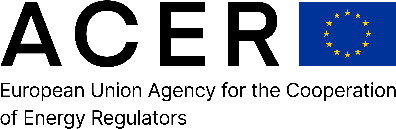 36th Market European Stakeholder Committee Thursday 13 June from 10:30 to 16:00 ONLINEDraft AGENDA Agenda Topics Accompanying documents Indicative timingOpening Welcoming address + Approval of minutes + Draft Agenda Minutes from the previous meeting Draft agenda10:30-10:35Update on recent developments (recent and upcoming decisions, reports and public consultations, etc.)Oral update by ACER10:35-10:401.3 recap of the main conclusions of the Florence ForumConclusions10.40-10.50Internal Electricity Market2.1 Update from the EC (EMD reform, Planning of NC&GL amendment process, EU-UK arrangements, CH-EU cooperation)EC’s oral update + stakeholders’ feedback10.50-11.002.2 Update on the EnCEnC secretariat’s slides11.00-11.202.3 Update on the NC DR and next stepsACER’s slidesJoint statement of the drafting committee (https://lnkd.in/e2gBN46F)11.20-12.002.4 Update on the prioritisation of projectsACER’s slides12.00-12.302.5 Update on the 70% reportACER’s slides12.30-13.00Lunch break 13:00-14:00Lunch break 13:00-14:00Lunch break 13:00-14:00Lunch break 13:00-14:00CACMUpdate on SDAC and SIDC (including SIDC products)MSC’s slides14.00-14.10Update on SDAC productsACER’s slidesJoint Eurelectric-Energy Traders Europe presentation with transparency request on product availability by each NEMO14.10-14.20Update on the algorithm amendment for co-optimisationACER’s slides + welfare study + stakeholders’ feedback14.20-15.00Update on the BZR processENTSO-E’s oral update15.00-15:10FCA4.1 Update on Core LTFBAENTSO-E’s slidesACER’s update on the next steps15.10-15.254.2 Update on the PPAs expert groupACER’s oral update15.25-15.30BalancingUpdate on aFRR IF and pricing amendmentsUpdate on balancing platformsUpdate on HCZCAM ACER’s slidesENTSO-E’s slidesENTSO-E’s slides15:30-15:55AOB15:55-16:00Meetings dates for 20248 October (physical)3 December (online)